Příloha č. 11 zadávací dokumentace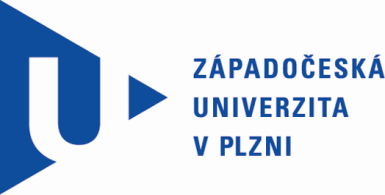 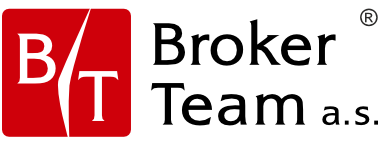 Technické podmínky pro poskytování služebcestovní pojištěníPožadovaný minimální rozsah a podmínky pojištění:I. Léčebné výlohy:Pojistná ochrana se vztahuje pouze na péči nutnou z lékařského hlediska, tj. na péči stabilizující stav pojištěného natolik, že je schopen v cestě pokračovat, nebo být jako nemocný převezen zpět do vlasti.Pojistná ochrana se vztahuje pouze na léčebnou péči poskytovanou oprávněným zdravotnickým personálem, jímž nesmí být pojištěný nebo někdo z příbuzných.Pokud během zahraniční cesty pojištěný náhle akutně onemocní či utrpí úraz, uhradí pojistitel obvyklé, odpovídající a přiměřené výlohy na:léčení či operaci, a to zejména poplatky za návštěvu lékaře, předepsané léky, infuzní tekutiny a ostatní léčiva, obvazové materiály a použití zdravotnických přístrojů,fyzioterapeutické nebo chiropraktické léčení předepsané ošetřujícím lékařem,plastickou operaci nebo léčbu jejích následků a komplikací za předpokladu, že úraz vyžaduje nemocniční léčbu do 24 hodin po úrazu,ambulantní zubní ošetření za účelem bezprostřední úlevy bolesti,umístění v nemocnici nebo na klinice včetně stravování a ubytování,umístění v nemocničním pokoji s intenzivní péčí, je-li nezbytná z lékařských důvodů,prodloužení pobytu v hotelu a stravování, schválené asistenční službou, bude-li pojištěný z rozhodnutí ošetřujícího lékaře upoután na lůžko pro akutní onemocnění či úraz.Jestliže v průběhu cesty delší než 90 dní utrpí pojištěný úraz či náhlé onemocnění vyžadující neakutní plánovanou operaci, kterou nelze z hlediska asistenčního lékaře odložit do konce platnosti pojištění, uhradí pojistitel pouze náklady na návrat pojištěné osoby do vlasti za účelem výkonu plánované operace.Výluky z výše uvedeného pojištění:Pojistitel není povinen poskytnout pojistné plnění, vzniknou-li léčebné výlohy v důsledku:léčení, hospitalizace nebo ubytování po návratu do vlasti,dalšího léčení, hospitalizace nebo ubytování, odmítne-li pojištěný přeložení, o němž rozhodl lékař asistenční služby a které schválil ošetřující lékař jako lékařsky přijatelné, účelné či nezbytné,léčení, hospitalizace nebo ubytování, lze-li léčení odložit až do návratu do vlasti, a to na základě rozhodnutí lékaře asistenční služby, schváleného ošetřujícím lékařem jako lékařsky přijatelné, účelné či nezbytné,léčení či operace úrazu nebo onemocnění, jež nastaly před odjezdem do zahraničí,léčení či operace chronického onemocnění,pokračující léčby stávající nemoci nebo úrazu,uměle vyvolaného přerušení těhotenství,léčení, za jehož účelem byla cesta uskutečněna,preventivních či kontrolních vyšetření a vydání lékařských osvědčení,zhotovení protéz včetně léčebných výloh na jejich umístění nebo nahrazení,pobytu v zotavovně nebo v rehabilitačním zařízení,v důsledku sportovních a rekreačních aktivit organizovaných pojištěným.II. ROZSAH ASISTENČNÍCH SLUŽEB:II. A: Aktivní asistencePomoc v tísňových situacích během cestování (hospitalizace, složité ambulantní ošetření, úmrtí, ztráta cestovních dokladů, potřeba právní pomoci či kontaktu s rodinou ve vlasti apod. poskytne asistenční služba, která je pojistitelem pověřena jednat při všech škodních událostech.Pojištěný je dále povinen bezodkladně informovat asistenční službu v případě potřeby převozu, přeložení či přepravy, repatriace tělesných ostatků či zajištění opatrovníka a získat její svolení. Pokud tak pojištěný neučiní, je pojistitel oprávněn pojistné plnění odmítnout.Výlohy na převoz, přeložení a přepravu, repatriaci tělesných ostatků či zajištění opatrovníka uhradí pojišťovna do výše uvedené v přehledu plnění, která však nesmí spolu s náklady na léčebné výlohy přesáhnout limit pojistného plnění, na který bylo sjednáno pojištění léčebných výloh.Poskytne-li asistenční služba na žádost pojištěného pomoc v případech, na něž se nevztahuje toto pojištění, má vůči pojištěnému právo na náhradu částek, které za něj v souvislosti s touto pomocí uhradila (zejména léčebné výlohy, výlohy spojené s repatriací apod.).II.B: Převoz, přeložení a repatriacePojistitel v případě onemocnění či úraz během zahraniční cesty v případech, na které se vztahuje rozsah pojištění léčebných a souvisejících výloh, zabezpečí a uhradí pojistitel přiměřené mimořádné výlohy na:a. převoz ambulancí v tísňové situaci,b. převoz do nejbližšího vhodného místa léčby podle pokynů ošetřujícího lékaře,c. přeložení do jiného vhodného místa léčby schválené ošetřujícím lékařem jako lékařsky přijatelné, účelné či nezbytné,d. přeložení do nemocnice ve vlasti schválené ošetřujícím lékařem jako lékařsky přijatelné, účelné či nezbytné,e. pověřený lékařský doprovod, jeho ubytování, stravování, přepravu a honoráře, dojde-li k přeložení podle rozhodnutí ošetřujícího lékaře,f. přepravu po skončení léčby za účelem dodržení stanoveného průběhu cesty,g. přepravu po skončení léčby zpět do vlasti, byl-li plánovaný průběh cesty časově narušen a v cestě není možné pokračovat,h. ubytování a stravování v hotelu, schválené asistenční službou, nelze-li přepravu zajistit bezprostředně po skončení léčby.Výluky z výše uvedeného pojištění:1) Pojistitel není povinen poskytnout pojistné plnění, vzniknou-li výlohy v důsledku:a. převozu, přeložení či přepravy s použitím letecké ambulance, nejde-li o tísňovou situaci,b. přeložení vyvolaného obavou pojištěného z infekce,c. přeložení či přepravy do země trvalého pobytu pojištěného s výjimkou vlasti.II.C: Převoz tělesných ostatků1) Dojde-li během zahraniční cesty k úmrtí pojištěného následkem onemocnění nebo úrazu, zabezpečí a uhradí pojistitel výlohy na:a. převoz tělesných ostatků do pohřebního ústavu nebo nemocnice ve vlasti pojištěného, tj. výlohy na dočasnou rakev, balzamování a přepravu ostatků v souladu s příslušnými právními předpisy.II.D: Opatrovník1) Bude-li pojištěný během zahraniční cesty z rozhodnutí ošetřujícího lékaře upoután na lůžko či hospitalizován pro vážné onemocnění či úraz, uhradí pojistitel přiměřené mimořádné výlohy na přepravu, ubytování, stravování a cestovní pojištění:a. osoby podle výběru pojištěného, která s ním zůstane během léčení, příp. při přeložení jako doprovázející opatrovník,b. osoby, která v případě úmrtí pojištěné osoby následkem onemocnění či úrazu zůstane s tělesnými ostatky a doprovodí je do vlasti.2)  Bude-li pojištěný během zahraniční cesty hospitalizován pro vážné onemocnění nebo úraz a ošetřující lékař potvrdí, že hospitalizace v místě potrvá nejméně 5 dnů ode dne přijetí do nemocnice, a nebude-li s pojištěným na cestě spolucestující starší 18 let, který může být doprovázejícím opatrovníkem, uhradí pojistitel přiměřené výlohy na přepravu, ubytování, stravování a cestovní pojištění:a. osoby podle výběru pojištěného, která za ním přicestuje z vlasti, zůstane s ním během léčení a doprovodí ho při přeložení či přepravě zpět do vlasti,b. osoby, která v případě úmrtí pojištěného následkem onemocnění či úrazu přicestuje z vlasti a doprovodí tělesné ostatky do vlasti.3) Výlohy na ubytování a stravování uhradí pojistitel v rámci celkového pojistného plnění nejvýše do poloviny limitu pojistného plnění.4) Opatrovníkem může být vždy jen jedna osoba.Výluky z výše uvedeného pojištění:1) Pojistitel není povinen poskytnout pojistné plnění, vzniknou-li výlohy na:a. zpáteční cestu doprovázejícího opatrovníka, nenastoupí-li ji do 2 dnů po ukončení úlohy doprovázejícího opatrovníka,b. ubytování a stravování doprovázejícího opatrovníka, jakmile přicestuje do místa léčení pojištěného přivolaný opatrovník.2) Opatrovník není oprávněn bez předchozího schválení asistenční službou činit jakékoliv úkony a rozhodnutí související s hospitalizací, převozem, repatriací pojištěného apod. Učiní-li tak, je pojistitel oprávněn odmítnout uhrazení nákladů takto vzniklých, nebo úhradu těchto nákladů požadovat po opatrovníkovi.III. POJIŠTĚNÍ CESTOVNÍCH DOKLADŮ (škodové)1) Pojistitel uhradí škodu, pokud dojde ke škodě na cestovním pasu či jiném cestovním dokladu v případě:a.  živelní události,b. krádeže, při které pachatel prokazatelně překonal překážky chránící osobní věci před odcizením, a to pouze v případě, došlo-li ke krádeži v ubytovacím zařízení nebo z uzamčeného zavazadlového prostoru v řádně zajištěném vozidle a za předpokladu, že osobní věci nebyly zvnějšku viditelné,c. dopravní nehody,d. loupeže,e. v době, kdy byly cestovní doklady společně s osobními věcmi předány dopravci k přepravě proti potvrzení nebo uloženy podle pokynů dopravce v prostoru určeném pro společnou přepravu zavazadel,f. v době, kdy byly předány společně s osobními věcmi proti potvrzení do úschovy.2) V případě vzniku škody na cestovních dokladech za výše uvedených podmínek, pojistitel uhradí přiměřené mimořádné výlohy za:a. dopravu do místa, kde pojištěný obdrží náhradní cestovní doklad potřebný k návratu do vlasti (dále jen „náhradní cestovní doklad”)b. nezbytné ubytování související s cestou do místa, kde pojištěný obdrží náhradní cestovní dokladc. poplatky za vystavení náhradního cestovního dokladud. znovuvystavení jízdenky, nouzové zaslání náhradních cestovních šeků a platebních karet, dojde-li ke škodě na nich za výše uvedených podmínek.3) Při škodní události je pojištěný povinen informovat asistenční službu, předložit policejní protokol, účty za ubytování a letenky, jízdenky či jiné doklady na použitý dopravní prostředek.Výluka z výše uvedeného pojištění:Pojistitel není povinen poskytnout pojistné plnění, došlo-li ke škodě na cestovních dokladech, jízdenkách, šecích či platebních kartách v době, kdy nebyly řádně zabezpečeny.IV. OSOBNÍ VĚCI (škodové) Pojistitel uhradí pojištěnému škodu na osobních věcech, byla-li škoda způsobena:a.  živelní událostí,b. krádeží, při které pachatel prokazatelně překonal překážky chránící osobní věci před odcizením, a to pouze v případě, došlo-li ke krádeži v ubytovacím zařízení nebo z uzamčeného zavazadlového prostoru v řádně zajištěném vozidle a za předpokladu, že osobní věci nebyly zvnějšku viditelné,c. dopravní nehodou,d. loupeží,e. v době, kdy byly osobní věci předány dopravci k přepravě proti potvrzení nebo uloženy podle pokynů dopravce v prostoru určeném pro společnou přepravu zavazadel,f. v době, kdy byly předány proti potvrzení do úschovy.2) Při krádeži osobních věcí z vozidla pojistitel uhradí pojištěnému nejvýše 50 % ze sjednaného limitu pojistného plnění.3) Jednotlivou věc nahradí pojistitel až do výše 50 % ze sjednaného limitu pojistného plnění. V případě krádeže z vozidla až do výše 25 % ze sjednaného limitu pojistného plnění.4) Exponované filmy, nahrávky, rukopisy, kresby apod. nahradí pojistitel do výše ceny surovin.5) Byly-li osobní věci poškozeny, uhradí pojistitel přiměřené výlohy pojištěného na jejich opravu, a to až do výše odpovídající ceně, kterou měly bezprostředně před pojistnou událostí.6) Byly-li osobní věci zničeny nebo odcizeny, vyplatí pojistitel pojištěnému částku ve výši ceny, kterou měly bezprostředně před pojistnou událostí.7) Cenu, kterou měly osobní věci bezprostředně před pojistnou událostí, určí pojistitel nebo osoba pojistitelem pověřená tak, že cenu nové věci stejného nebo obdobného druhu a srovnatelných vlastností, která platila v době pojistné události, sníží o opotřebení či jiné znehodnocení osobních věcí, které vzniklo před pojistnou událostí. Nelze-li cenu takto určit, určí ji pojistitel nebo osoba jím pověřená odhadem.8) Výplatou pojistného plnění přechází vlastnictví věci poškozené, zničené či nalezené na pojistitele.Výluky z výše uvedeného pojištění:1) Pojištění se nevztahuje na:a. osobní věci odcizené z automatické úschovní skříňky,b. vozidla, plavidla, jízdní kola a jiné dopravní prostředky nebo jejich příslušenství,c. sportovní vybavení určené k provozování sportů,d. obchodní zboží, vzorky nebo sbírky,e. cestovní šeky, známky, cenné papíry, platební karty nebo škody utrpěné v souvislosti se zneužitím uvedených cenin,f. jakékoliv poškození osobních věcí (poškrábání, proděravění, potrhání, znečištění),g. škody přímo či nepřímo způsobené stávkou, zablokováním, vězněním, konfiskací nebo zadržením pojištěného či jeho osobních věcí celními nebo jinými orgány,h. osobní věci odcizené ze stanu, přívěsu či střešního nosiče vozidla, které mají některou ze stěn z nepevného materiálu (např. z plachtoviny), a z těch, které nejsou opatřeny zámkem,i. elektronické a optické přístroje, dioptrické a sluneční brýle umístěné v zavazadle odevzdaném dopravci k přepravě,j. na náhradu ceny zvláštní obliby.Při každé škodní události je pojištěný povinen:1) Předložit pojistiteli policejní protokol, který musí obsahovat seznam odcizených osobních věcí, přibližnou dobu odcizení, kde byly odcizené věci uloženy. Došlo-li k odcizení věcí z vozidla, zda bylo vozidlo řádně zabezpečeno, jaké části vozidla byly poškozeny při násilném vniknutí. Dále pak věrohodný doklad o živelní události či potvrzení dopravce (protokol PIR a zavazadlový lístek apod.) nebo úschovny.2) Při odcizení osobních věcí z vozidla je pojištěný povinen předložit doklad opravny o opravě části vozidla, která byla podle policejního protokolu poškozena při násilném vniknutí.3) Dojde-li ke škodě na osobních věcech v ubytovacím zařízení, je pojištěný povinen okamžitě požádat provozovatele zařízení písemně o náhradu škody a převzetí žádosti si nechat potvrdit.V. ODPOVĚDNOST ZA ŠKODU (škodové)Pojistitel uhradí za pojištěného škodu, kterou během zahraniční cesty způsobil třetí osobě na zdraví a majetku a za kterou podle právních předpisů příslušné země odpovídá.2)  Rozhoduje-li o náhradě škody soud nebo jiný oprávněný orgán, poskytne pojistitel pojistné plnění podle jeho rozhodnutí teprve poté, co nabude právní moci.Výluky z výše uvedeného pojištění:1)  Pojištění se nevztahuje na odpovědnost za škodu:a. způsobenou v souvislosti s výkonem jakéhokoliv výdělečné činnosti,b. způsobenou na věcech svěřených pojištěnému do úschovy,c. způsobenou v souvislosti s používáním vozidel, lodí nebo letadel,d. způsobenou informací nebo radou,e. vzniklou v souvislosti s vlastnictvím zvířete či opatrováním zvířete,f. způsobenou v souvislosti s provozováním lovu,g. vzniklou v souvislosti s přenosem onemocnění na jinou osobu (infekce apod.),h. uznanou nad rámec stanovený právními předpisy,i. která nespočívá ve škodě na zdraví či ve škodě na majetku (např. finanční škoda),j. za niž odpovídá pojištěný spolucestujícímu nebo nejbližšímu příbuznému.2) Pojištění se dále nevztahuje na náhradu nemajetkové újmy spočívající zejména v náhradě:a. duševních útrap,b. osobního neštěstí,c. ceny zvláštní obliby,d. bezplatných prací.Při každé škodní události je pojištěný povinen:1) Při vzniku škodní události je pojištěný povinen okamžitě informovat asistenční službu, jinak může být pojistné plnění odmítnuto. Pojištěný je povinen sdělit okolnosti případu, uvést jména a adresy poškozených a případných svědků a předložit jejich písemná prohlášení.2) Pojištěný není oprávněn jednat jménem pojistitele ani k částečnému vypořádání nebo uznání jakéhokoliv nároku třetí osoby (poškozeného).3) Pojištěný není oprávněn podepisovat žádný dokument, jehož obsahu dokonale nerozumí.V. PRÁVNÍ ZASTOUPENÍ (škodové)1) Pojistitel uhradí za pojištěného náklady na právní zastoupení spojené s řízením o náhradě škody, která byla během zahraniční cesty způsobena třetí osobě, pokud byly předem schváleny asistenční službou či pojistitelem.Při každé škodní události je pojištěný povinen:1) Projednat předem s pojistitelem jakékoliv použití právních služeb, řídit se pokyny pojistitele a nechat se zastupovat pojistitelem určeným či schváleným právním zástupcem.2) Náklady na právní zastoupení se podle svého charakteru (odpovědnost za škodu na zdraví či na věci) započítávají do limitu pojistného plnění u pojištění odpovědnosti.Výluky z výše uvedeného pojištění:1) Pojištění se nevztahuje na náklady vzniklé v souvislosti s odpovědností za škodu, na niž se nevztahuje pojištění odpovědnosti.POŽADOVANÝ ZPŮSOB PROVOZOVÁNÍ POJIŠTĚNÍ:Na stránkách pojišťovny bude pro zadavatele zprovozněn on-line přístup (webové rozhraní). Nahlašování musí být možné pro více uživatelů najednou a musí být umožněno doplnit vlastní identifikační údaje k pojištěnému (fakultě), aby bylo možné fakturovat na jednotlivé fakulty. Webové rozhraní musí dále umožnovat tisk potvrzení, úpravu nahlášených cest a vyhledávání pojištěných osob. Pod unikátním, předem dohodnutým heslem (hesly) se bude do systému přihlašovat samostatně (např. každá fakulta, nebo určený zaměstnanec zadavatele). Ten vyplněním požadovaných údajů, tj. přihlášením jednotlivých pracovníků s uvedením začátku a konce pobytu a místa pobytu sjedná automaticky pojištění.Zadavateli bude vydáno po nabytí účinnosti rámcové smlouvy o cestovním pojištění minimálně 300 kusů přenosných karet. Kdo bude mít kartu u sebe a bude mu sjednáno pojištění, bude pojištěn. 		Jako doklad o uzavřeném pojištění bude sloužit přenosná karta spolu s potvrzením o sjednaném pojištění pro konkrétní zahraniční cestu.Bude možné pojistit jakoukoliv služební cestu.  Až do faktického započetí cesty je možné pojištění stornovat, či měnit.	Pojišťovna bude po konci každého kalendářního měsíce generovat tiskovou sestavu jako podklad pro zaplacení pojistného. Tato sestava musí obsahovat jmenný seznam přihlášených zaměstnanců, počet dnů sjednaného cestovního pojištění a územní rozsah sjednaného pojištění. Ze sestavy musí být dále patrné, která fakulta zadavatele zaměstnance vyslala. Pojistné bude placeno měsíčně na základě pojistitelem vystaveného daňového dokladu. Daňový doklad musí obsahovat všechny náležitosti řádného účetního a daňového dokladu ve smyslu příslušných právních předpisů, zejména zákona č. 235/2004 Sb., o dani z přidané hodnoty, ve znění pozdějších předpisůPojištění bude možno sjednat do:zemí se standardní vnitropolitickou situacíoblastí se zvýšeným bezpečnostním rizikem (např. Irán, Etiopie, Kolumbie)INFORMACE O USKUTEČNĚNÝCH ZAHRANIČNÍCH CESTÁCH V ROCE 2015:V roce 2015 bylo uskutečněno 1 600 zahraničních cest, přičemž do Evropy cca 4100 dní a Svět 4700 dníZadavatel upozorňuje, že počet cest je pouze orientační, uvedený na základě požadavků z minulých let. Jednotlivé počty představují předpokládané výjezdy z předchozího kalendářního roku.Minimálně 2/3 cest je na území EVROPY - 65% cest po Evropě je s délkou do dvou dnů, 30% cest je s délkou do týdne a 5% nad týden.1/3 cest je na území celého světa - 5% těchto cest je s délkou do dvou dnů, 30% cest je s délkou do týdne a 65% nad týden. V roce 2015 bylo uskutečněno 10 cest (vždy s délkou nad týden) do rizikových oblastí (Kolumbie, Irák, Irán, Etiopie); nikdy ne do válečných oblastí. V roce 2015 uskutečnilo zahraniční cestu 43 zaměstnanců ve věku nad 70 let. Obchodní podmínkyV případě sjednání územního rozsahu EVROPA se pojištění sjednává na geografické území Evropy bez omezení. V případě sjednání pojištění na územní rozsah SVĚT se pojištění vztahuje na celý svět bez omezení.Pojištění se musí týkat i teroristického činu, včetně zadržení pojištěné osoby bez nutnosti unesení dopravního prostředku.Délka jedné pojištěné cesty nesmí být časově omezena.Pojistitel musí zajistit dostupnost asistenčních služeb 24 h denně, 7 dní v týdnu na území celého světa.Délka lhůty pro vyřízení pojistné události může být max. 3 měsíceŘešení pojistný událostí je kompletně řešeno elektronickou formou – nahlášení, komunikace a vyřízení pojistné události.Uchazeč detailně popíše způsob nahlašování pojistných událostí.Požadované minimální limity pojistného plnění EVROPA i SVĚTTyp úhradyTyp úhradyLimitLéčebné výlohyLéčebné výlohy15 000 000 KčLéčebné výlohyZubní ošetření40 000 KčLéčebné výlohyFyzioterapie120 000KčLéčebné výlohyKompenzace pobytu v nem. 40 000KčLéčebné výlohyPsychologická pomoc40 000KčLéčebné výlohyZajištění krevních preparátůANOAsistenční službyAktivní asistenceneomezeněAsistenční službyPřevoz, přeložení, repatriace3 000 000 KčAsistenční službyPřevoz tělesných ostatků1 000 000 KčAsistenční službyOpatrovník150 000 KčCestovní dokladyOdcizení, zničení10 000KčOsobní věciZavazadla30 000 KčOdpovědnost za škoduŠkoda na zdraví24 000 000 KčOdpovědnost za škoduŠkod na majetku12 000 000 KčOdpovědnost za škoduPrávní zastoupení, záloha na kauci400 000KčÚrazTrvalé následky úrazu800 000KčÚrazÚmrtí následkem úrazu400 000KčPřerušení cestyPřerušení cesty z osobních i pracovních důvodů150 000 KčPřerušení cestyNáhradní pracovník150 000 KčTeroristický činÚnos a únos dopravního prostředku100 000KčTeroristický činNáklady na dopravu při zkrácení cesty (teroristický čin)100 000 KčTeroristický činNáklady na ubytování při zkrácení cesty (teroristický čin)100 000 KčTeroristický činOpuštění ohrožené oblasti (náhlá změna bezpečnostních, politických či hygienických podmínek)100 000 KčTeroristický činŠkoda na osobních věcech při náhlém opuštění oblasti30 000KčOdcizení hotovosti5 000KčZpoždění zavazadel20 000KčDopravaZmeškání odjezdu15 000 KčDopravaZpoždění dopravního prostředku15 000 KčDopravaŠkoda na osobních věcech60 000KčDopravaAlternativní doprava40 000Kč